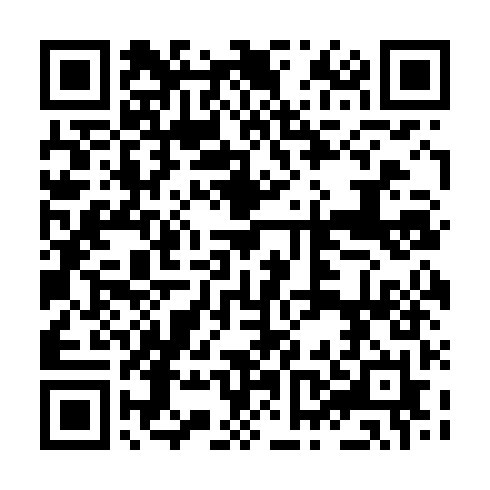 Ramadan times for Bohounovice Druha, Czech RepublicMon 11 Mar 2024 - Wed 10 Apr 2024High Latitude Method: Angle Based RulePrayer Calculation Method: Muslim World LeagueAsar Calculation Method: HanafiPrayer times provided by https://www.salahtimes.comDateDayFajrSuhurSunriseDhuhrAsrIftarMaghribIsha11Mon4:344:346:2212:104:065:595:597:4112Tue4:324:326:1912:104:076:016:017:4213Wed4:294:296:1712:094:086:026:027:4414Thu4:274:276:1512:094:106:046:047:4615Fri4:254:256:1312:094:116:066:067:4816Sat4:224:226:1112:094:126:076:077:4917Sun4:204:206:0912:084:136:096:097:5118Mon4:184:186:0712:084:156:106:107:5319Tue4:154:156:0412:084:166:126:127:5520Wed4:134:136:0212:074:176:146:147:5721Thu4:104:106:0012:074:186:156:157:5822Fri4:084:085:5812:074:206:176:178:0023Sat4:054:055:5612:074:216:186:188:0224Sun4:034:035:5312:064:226:206:208:0425Mon4:004:005:5112:064:236:226:228:0626Tue3:583:585:4912:064:256:236:238:0827Wed3:553:555:4712:054:266:256:258:1028Thu3:533:535:4512:054:276:266:268:1229Fri3:503:505:4312:054:286:286:288:1430Sat3:483:485:4012:044:296:296:298:1531Sun4:454:456:381:045:307:317:319:171Mon4:424:426:361:045:327:327:329:192Tue4:404:406:341:045:337:347:349:213Wed4:374:376:321:035:347:367:369:234Thu4:344:346:301:035:357:377:379:265Fri4:324:326:281:035:367:397:399:286Sat4:294:296:251:025:377:407:409:307Sun4:264:266:231:025:387:427:429:328Mon4:234:236:211:025:397:437:439:349Tue4:214:216:191:025:407:457:459:3610Wed4:184:186:171:015:427:477:479:38